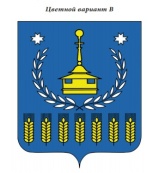 СОВЕТ ДЕПУТАТОВМУНИЦИПАЛЬНОГО ОБРАЗОВАНИЯ«МУНИЦИПАОТНЫЙ ОКРУГВОТКИНСКИЙ РАЙОН»УДМУРСТКОЙ РЕСПУБЛИКИ«УДМУРТ ЭЛЬКУНЫСЬ ВОТКА ЁРОС МУНИЦИПАЛ ОКРУГ»МУНИЦИПАЛ КЫЛДЫТЭТЫСЬДЕПУТАТЪЁСЛЭН КЕНЕШСЫРЕШЕНИЕ«17»  ноября  2022 года                                                                                                  № 324г. ВоткинскО назначении ежемесячной надбавки за выслугу лет к должностному окладу Председателю Совета депутатов муниципального образования «Муниципальный округ Воткинский район Удмуртской Республики»В соответствии с Федеральными законами от 06.10.2003г. № 131-ФЗ «Об общих принципах организации местного самоуправления в Российской Федерации», Законом Удмуртской Республики от 24.10.2008г. № 43-РЗ «О гарантиях осуществления полномочий депутата представительного органа муниципального образования, члена выборного органа местного самоуправления, выборного должностного лица местного самоуправления в Удмуртской Республике, постановлением Правительства Удмуртской Республики от 10.10.2016г. № 437 «О формировании расходов на оплату труда депутатов, выборных должностных лиц местного самоуправления, осуществляющих свои полномочия на постоянной основе, муниципальных служащих, работников, занимающих должности, не являющиеся должностями муниципальной службы, а также работников органов местного самоуправления в Удмуртской Республике, осуществляющих профессиональную деятельность по профессиям рабочих, и о признании утратившими силу некоторых постановлений Правительства Удмуртской Республики», Протоколом заседания комиссии по установлению стажа работы от  07.11.2022 года № 2, руководствуясь Уставом муниципального образования «Муниципальный округ Воткинский район Удмуртской Республики», Совет депутатов муниципального образования «Муниципальный округ Воткинский район Удмуртской Республики» РЕШАЕТ:1.Назначить Ярко Марине Валентиновне, Председателю Совета депутатов муниципального образования «Муниципальный округ Воткинский район Удмуртской Республики» ежемесячную надбавку за выслугу лет в размере 10% его должностного оклада.2. Настоящее решение вступает в силу с момента его принятия и распространяется на правоотношения, возникшие с 01 октября  2022 года.Заместитель Председателя Совета депутатов                                                   А.Н. Бородулин  г. Воткинск«17» ноября 2022 года№ 324 